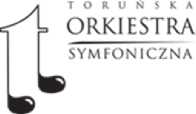 GIFT TICKET SALE REGULATIONSRegulations for the sale of a Gift Ticket for events organized by Toruń Symphony OrchestraThe Regulations have been in force since 01/12/2019§ 1GENERAL PROVISIONSContact data: Toruń Symphony Orchestra (hereinafter referred to as "TOS"), AlejaSolidarności 1-3, 87-100 Toruń,tel./fax.: +48 56 622 88 05, e-mail: sekretariat@tos.art.pl.Toruń Symphony Orchestra is financed from the resources of Toruń municipality.These Regulations (hereinafter referred to as the ‘Regulations’) set out the rules of selling gift tickets for events organised by Toruń Symphony Orchestra.If these Regulations refer to:‘events’ - they should be understood as concerts and other forms of statutory activity organised by the Toruń Symphony Orchestra with the participation of the audience,TOS website – this means the website available at: www.tos.art.plA Gift Ticket entitles to a cashless purchase of a specific ticket for a concert of Toruń Symphony Orchestra on a specified date and in the amount for which the Gift Ticket has been issued.The purchase of a Gift Ticket for an event should be understood as the acceptance of the Regulations and obligation to observe them.§ 2GIFT TICKET SALEA Gift Ticket may be purchased at TOS ticket office located at CKK Jordanki, Toruń. Al. Solidarności 1-3.A Gift Ticket is available in the following variants:PLN 40 gross – which corresponds to a ticket for a symphonic concert.A list of proposed concerts can be found on the TOS website:http://www.tos.art.pl/pl/static 32 474 Voucher Bilet prezentowy.htmlPLN 60 gross – which corresponds to a ticket for a special concert.A list of proposed concerts can be found on the TOS website:http://www.tos.art.pl/pl/static 32 474 Voucher Bilet prezentowy.html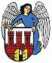 Toruńska Orkiestra Symfoniczna, Aleja Solidarności 1-3, 87-100 Toruń; tel. 56 622 88 05NIP (Tax ID): 956-14-29-917 http://www.tos.art.plhttp://www.facebook.com/TorunskaOrkiestraSymfonicznaThe prices of gift tickets are given in Polish zloty and include VAT.The Gift Ticket purchase is confirmed by a receipt or an invoice.A Gift Ticket is in the form of a standard ticket with printed information about its value and method of redemption.§ 3RULES FOR USING THE GIFT TICKETThe Gift Ticket is a form of bearer card. The Purchaser of a Gift Ticket may use it personally or pass the Gift Ticket to another User. A Gift Ticket entitles you to participate in one selected concert after it has been exchanged for an admission ticket. The exchange can be done at the TOS ticket office.A Gift Ticket may be exchanged only for a ticket of the value equal to the value of the Gift Ticket.A Gift Ticket entitles the holder to exchange it for one entry ticket to a selected event organized by Toruń Symphony Orchestra, excluding external events organized by entities other than TOS.A list of proposed events can be found on the TOS website.A Gift Ticket does not guarantee the availability of seats to a selected concert, therefore it is recommended that is redeemed in advance.Gift Tickets are not refundable. TOS will not make a refund for an unused Gift Ticket.On the basis of a Gift Ticket the user may book a ticket for a selected event at the TOS ticket office, by phone or by e-mail: kasa@tos.art.pl.The validity of a Gift Ticket covers the duration of one artistic season, i.e.the period from September of a given year to June of the following year, indicated on the Gift Ticket.Only a Gift Ticket that is valid and undamaged will be accepted for redemption.§ 4FINAL PROVISIONSThe Regulations shall come into full force and effect on 1 December 2019.DATA PROTECTIONAccording to the General Data Protection Regulation of 27 April 2016 (GDPR) as well as the relevant implementing regulations, we inform you thatyour personal data are controlled by Toruń Symphony Orchestra with its registered office in Toruń (87-100), at 1-3 Aleja Solidarności St., NIP (tax ID) 9561429917In all matters related to the processing of personal data you can contact the Data Protection Officer at the e-mail address: iod@tos.art.pl.Your personal data will be processed in order to make a ticket reservation and contact related with it (Article 6 (1) (b) GDPR).Your personal data will be received only by entities authorised to obtain personal data on the basis of the law, as well as the entities that are indirectly involved in contact with you (e.g. IT service providers) and the entities that process personal data on behalf of the controller on the basis of the agreement on entrusting data for processing concluded with the controller.Your personal data will be kept for the period necessary to achieve the purposes set out aboveYou have the right to request access to your personal data from the controller, the right to rectify and delete your personal data, the right to limit the processing of and object to the processing of your personal data.You also have the right to lodge a complaint to the supervisory authority, i.e. the President of Personal Data Protection Office.Providing personal data is optional, however, a failure to provide them will make rendering of the service impossible.